PROPOZYCJE ZAJĘĆ DLA GRUPY MOTYLKI (3-LATKI) 25.05-29.05.2020r.Witamy Was serdecznie w nowym tygodniu. Przed Wami kolejne propozycje materiałów do opracowania. W tym tygodniu zajmiemy się bardzo ważnym tematem  „Święto mamy i taty”. Poniżej przygotowałyśmy kolejne propozycje zadań.Jesteśmy dumne z tego jak pracujecie i jak się staracie.Poniedziałek 25.05.2020r. 
TEMAT: MOI RODZICE?1. Zapraszam trochę do poćwiczenia globalnego czytania. Ozdóbcie wyrazy mama i tata według własnego pomysłu. 2.Kredki siostrzyczki – zachęcam do zabawy parateatralnej, wykorzystując kolorowe kredki spróbujcie zilustrować wiersz. My jesteśmy kredki siostrzyczki.Kolorowe mamy spódniczki.,Kolorowe chustki w kieszeniach…Kolorowe sny i marzenia.Gdy do ręki ktoś nas bierze, to biegniemy po papierze!Rysujemy co się da:Kurki, chmurki, kota, psa…Gdy jesteśmy w złym humorze,to się wszystko zdarzyć może!Czarne słońce…Śnieg zielony…I dom krzywy z każdej strony!Co to znowu za humory –Pomyliłyście kolory!Ajajaj! Ajajaj!Co za krzyki, co za płacze.Ja wam wszystko wytłumaczę.Żółta ma rysować słońce!Zielona liść na gałązce!Czarna – czarne gawrony!Czerwona – maki przed domem!No i proszę! Jest obrazek!Więc zatańczmy wszyscy razem.Pytania:Czym były siostrzyczki? Co lubiły robić/ czy wszystko sprawnie wszystko wychodziło?Z jakiego powodu mogły mieć zły humor?3. Praca z KP2.31 – dostrzeganie przeciwieństw (różnych kształtów), doskonalenie koordynacji wzrokowo-ruchowej. Dzieci łączą tylko koraliki okrągłe i przeliczają je. 4. Dla chętnych do pośpiewania piosenkahttps://www.youtube.com/watch?v=j09kDRPi3tE Wtorek 26.05.2020r. TEMAT:  LUBIĘ ROBIĆ NIESPODZIANKI1.  Tralala dla mamy –  zapraszam do nauka piosenkiMoja mama jest kochana,moja mama wszystko wie.Kiedy do mnie się uśmiecha,tak zaśpiewam jej.Ref.: Tralala, trampampam,najpiękniejszą mamę mam.Tralala, trampampam,zaraz mamie buzi dam.W domu, w sklepie, na spacerzez moim tatą nie jest źle.Gdy prowadzi mnie za rękę,to uśmiecham się.Ref.: Tralala, trampampam,wspaniałego tatę mam.Tralala, trampampam,mamie, tacie buzi damhttps://www.youtube.com/watch?v=Iu10fUq1r_w 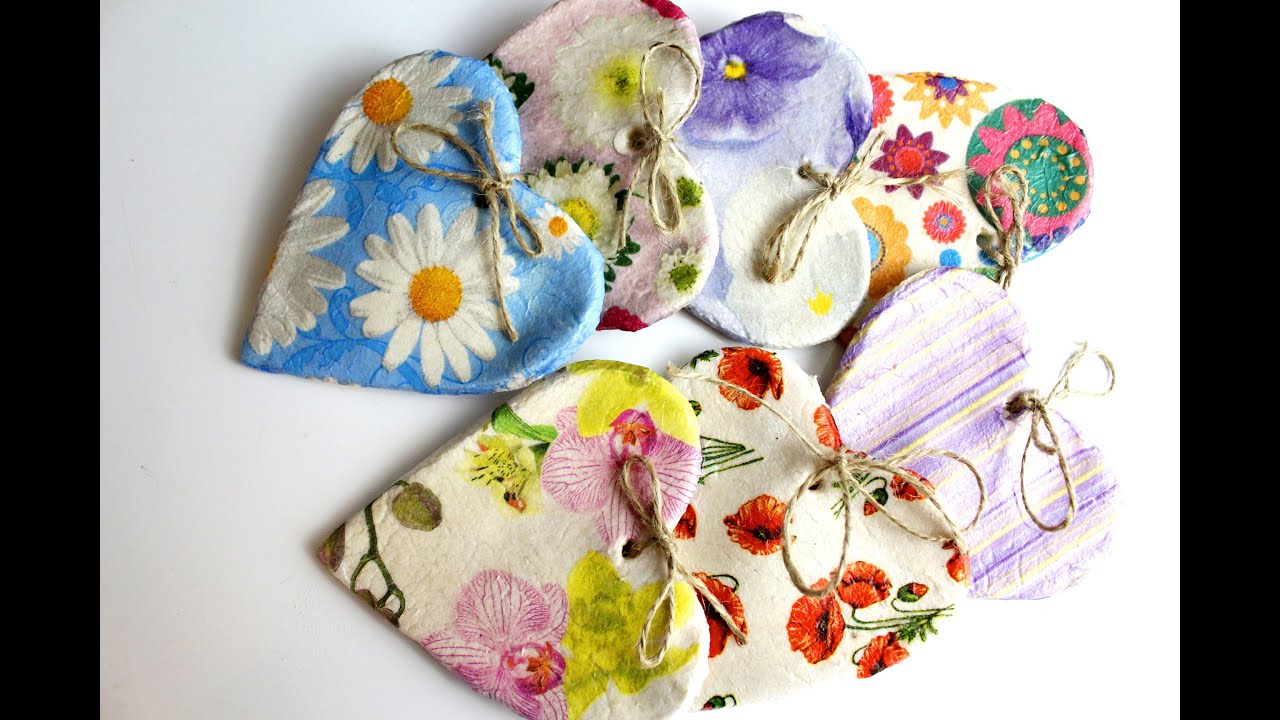 2.„Serduszko dla mamy z masy solnej”- zachęcam dzieci do przygotowania niespodzianki dla mamy, przygotowując masę zwróćcie uwagę na proporcje składników.https://www.youtube.com/watch?v=ljIP06Xfbpg Środa 27.05.2020r. TEMAT: MOJA RODZINA1.Słuchanie piosenki - Moja wesoła rodzinkahttps://www.youtube.com/watch?v=9CAEhPUDlA4 2. „Kto jest z nami w rodzinie?”-  Narysujcie na kartce swoją rodzinę, opowiedzcie kto jest kto.3.„Nasze miny” – zapraszam do wspólnej zabawy z całą rodziną. Stańcie przed lusterkiem i wspólnie zróbcie szalone, wesołe, smutne, zdziwione miny. Następnie spróbujcie  na zmianę odgadnąć swoje miny.Czwartek 28.05.2020r. TEMAT: POMAGAM MAMIE I TACIE1.„Co to za przedmioty?” rozwiazywanie zagadek literackich.Ta czupryna na długim patyku zmywa brud z podłogi szybko i bez krzyku. (mop)Kawałek tkaniny skromnie na ciebie zerka. Zetrze kurz szybciutko, bo to mała... (ścierka)Co to za maszyna z nosem długim jak u słonia? Zbierze paprochy, brud z dywanu pokona. (odkurzacz)Leży obok drzwi, bez słowa, cichutko. Gdy wytrzesz w nią buty, będzie czyściutko. (wycieraczka)Te dwie siostry pracują zawsze w zgodzie. Jedna zmiecie piach, wyrzuci go druga. (zmiotka i szufelka)2. „Porządki w domu”- zachęcam przedszkolaki do pomocy rodzicom w codziennych porządkach, zaczynając od swoich pokoików. Motywacją dla was może będzie piosenka:https://www.youtube.com/watch?v=imoS6Wkr04w -Piosenka o sprzątaniu domu 4. Praca z KP2.32 – zachęcanie do pomagania rodzicom w codziennych obowiązkach, Zadaniem dzieci jest wskazać przedmioty służące do sprzątania i je pokolorować. Piątek 29.05.2020r.TEMAT: RODZINNE ZABAWY1. Na początek dzisiejszego dnia proponuję rozgrzewkę. https://www.youtube.com/watch?v=I2WWpt_n9Is 2.„Tulipany” – konstruowanie według wzoru z wykorzystaniem wyprawki 36. Do wykonania pracy potrzebna wam będzie pomalowana na zielono rolka po papierze toaletowym. Zadaniem dzieci jest wypychanie wszystkich elementów i złożeniu kwiatka .3. Zapraszam do wspólnej zabawy ulubionej przez nasze przedszkolaki https://www.youtube.com/watch?v=935UBEm0gg04. Wytęż wzrok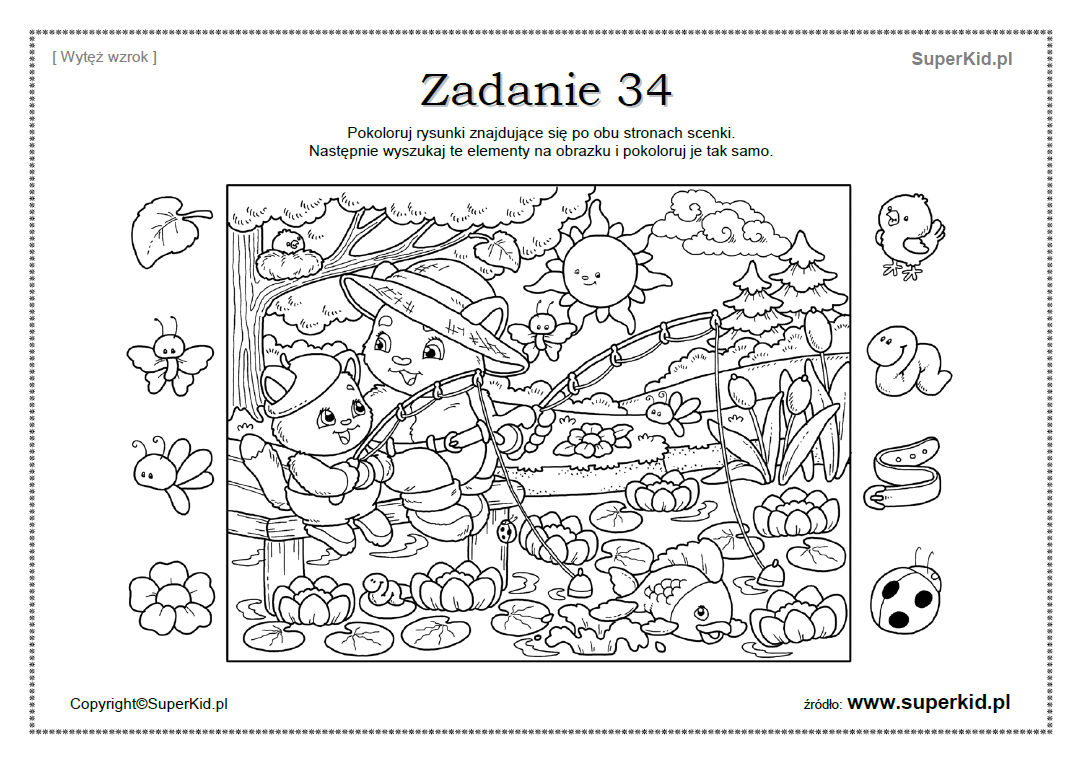 